Wildcat News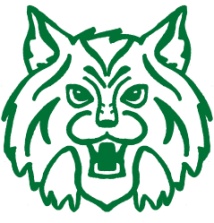 9/10/10Good evening Warren Hills Families!!  We had another amazing week of school.  I am so excited about the great things going on in each of your children’s classrooms.  We have an excellent group of students, and I am so proud of their continual learning growth!!  It looks like fall might be slipping in, and that means cooler weather.  Please make sure your children come to school dressed appropriately for the elements.  I recommend each child bring a light jacket or sweater in their backpack.  Our building can be a little cool when the temperatures drop.  I have a few reminders for you as we move into the next few weeks of school.  Have a great weekend!!Picture Day!!This evening students came home with fall picture packets.  Pictures will be taken at Warren Hills next week on Tuesday, September 14.  Please make sure you look through the packet and return your order with your child by Tuesday.  Contact the front office with further inquiries.CiCi’s NightWe will have our first CiCi’s Pizza night next Thursday, September 16.  Our CiCi’s nights are dedicated to Warren Hills, and it is a great opportunity for kids to see their friends outside of school and enjoy some pizza!Early Release DayThis is just a reminder that Next Friday, September 17 is a two hour early release day.  Students will be dismissed from school at 2:10 in order to provide time for staff development.  Please mark your calendars, and let the front office know ahead of time if there are any transportation changes for your children.AttendanceThis is just a reminder that our school day begins at 9:10 (The first bell rings at 8:55.) and ends at 4:10.  It is imperative that our students are here on time and leave when the school day ends (except of course for occasional appointments).  A successful learning day depends so much on the time students are with us.  We want them to have full access to their educational day, and we appreciate your commitment to having our Wildcats in school.Neighborhood IncidentOpen communication is important if we are going to work together to keep our kids safe.  Unfortunately, we do run into situations that heighten our awareness.  Attached you will find a letter that was sent home in Friday Folders this week regarding an attempted kidnapping on Thursday afternoon.  I want you all to have this information so that you can better communicate with your children in regard to such incidences, and I also want to serve as a resource for those who may have questions.  Please feel free to contact me with your thoughts.PTA MeetingOur first PTA meeting will be held at Warren Hills on Tuesday, September 21 at 7:00.  Please join us and see firsthand how amazing our PTA is.  They do so many fantastic things for our Warren Hills Wildcats, and your support is greatly appreciated!!  Below are the dates for our future PTA meetings.PTA Corner:Meeting DatesSeptember 21October 19November 16January 18February 15April 19May 17